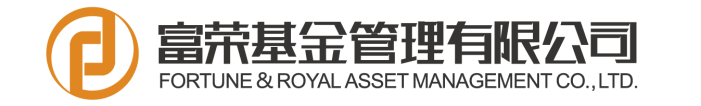 非自然人客户受益所有人信息表填表说明1.投资者全称：以法人机构名义开户的账户名称为法人机构名称，以产品名义开户的账户名称为产品名2.填写步骤：（1）请按根据实际开户主体勾选非自然人主体类别，并在右边对应的框内勾选受益所有人类型及提供相关证明材料；（2）勾选是否存在特定自然人客户身份识别的情况；（3）填写最下方的受益所有人信息。3、财产来源是指机构客户的企业资产的主要来源；资金来源是指机构客户投资使用资金的来源。投资者全称投资者全称投资者全称投资者全称序号非自然人主体类别非自然人主体类别非自然人主体类别受益所有人类型受益所有人类型受益所有人类型受益所有人类型证明材料证明材料1公司公司公司 A直接或间接拥有超过25%公司股权的自然人 B直接或间接拥有超过25%表决权的自然人 C通过人事、财务等其他方式对公司进行控制的自然人 D公司的高级管理人员（指公司的经理、副经理、财务负责人，上市公司董事会秘书和公司章程规定的其他人员）注：以上受益人类型请从A-D依次判断，如存在A情况的请勾选A并在下方表格填写符合A情况的受益人信息，如不存在则判断是否存在B情况，以此类推。 A直接或间接拥有超过25%公司股权的自然人 B直接或间接拥有超过25%表决权的自然人 C通过人事、财务等其他方式对公司进行控制的自然人 D公司的高级管理人员（指公司的经理、副经理、财务负责人，上市公司董事会秘书和公司章程规定的其他人员）注：以上受益人类型请从A-D依次判断，如存在A情况的请勾选A并在下方表格填写符合A情况的受益人信息，如不存在则判断是否存在B情况，以此类推。 A直接或间接拥有超过25%公司股权的自然人 B直接或间接拥有超过25%表决权的自然人 C通过人事、财务等其他方式对公司进行控制的自然人 D公司的高级管理人员（指公司的经理、副经理、财务负责人，上市公司董事会秘书和公司章程规定的其他人员）注：以上受益人类型请从A-D依次判断，如存在A情况的请勾选A并在下方表格填写符合A情况的受益人信息，如不存在则判断是否存在B情况，以此类推。 A直接或间接拥有超过25%公司股权的自然人 B直接或间接拥有超过25%表决权的自然人 C通过人事、财务等其他方式对公司进行控制的自然人 D公司的高级管理人员（指公司的经理、副经理、财务负责人，上市公司董事会秘书和公司章程规定的其他人员）注：以上受益人类型请从A-D依次判断，如存在A情况的请勾选A并在下方表格填写符合A情况的受益人信息，如不存在则判断是否存在B情况，以此类推。1.加盖单位公章的公司章程复印件或其他加盖单位公章可证明受益人情况文件复印件2.加盖单位公章的受益所有人身份证复印件1.加盖单位公章的公司章程复印件或其他加盖单位公章可证明受益人情况文件复印件2.加盖单位公章的受益所有人身份证复印件2合伙企业合伙企业合伙企业 A拥有超过25%合伙权益的自然人 B普通合伙人GP/合伙事务执行人注：以上受益人类型请从A-B依次判断，如存在A情况的请勾选A并在下方表格填写符合A情况的受益人信息，如不存在则勾选B并填写相关受益人信息。 A拥有超过25%合伙权益的自然人 B普通合伙人GP/合伙事务执行人注：以上受益人类型请从A-B依次判断，如存在A情况的请勾选A并在下方表格填写符合A情况的受益人信息，如不存在则勾选B并填写相关受益人信息。 A拥有超过25%合伙权益的自然人 B普通合伙人GP/合伙事务执行人注：以上受益人类型请从A-B依次判断，如存在A情况的请勾选A并在下方表格填写符合A情况的受益人信息，如不存在则勾选B并填写相关受益人信息。 A拥有超过25%合伙权益的自然人 B普通合伙人GP/合伙事务执行人注：以上受益人类型请从A-B依次判断，如存在A情况的请勾选A并在下方表格填写符合A情况的受益人信息，如不存在则勾选B并填写相关受益人信息。1.加盖单位公章的合伙协议复印件2.加盖单位公章的受益所有人身份证复印件1.加盖单位公章的合伙协议复印件2.加盖单位公章的受益所有人身份证复印件3信托产品信托产品信托产品信托的委托人、受托人、受益人以及其他对信托有效控制的自然人信托的委托人、受托人、受益人以及其他对信托有效控制的自然人信托的委托人、受托人、受益人以及其他对信托有效控制的自然人信托的委托人、受托人、受益人以及其他对信托有效控制的自然人1.加盖单位公章的信托协议复印件2.加盖单位公章的受益所有人身份证复印件1.加盖单位公章的信托协议复印件2.加盖单位公章的受益所有人身份证复印件4除信托产品户外的其他产品户除信托产品户外的其他产品户除信托产品户外的其他产品户A拥有超过25%权益份额的自然人B对该产品进行投资管理的自然人注：以上受益人类型请从A-B依次判断，如存在A情况的请勾选A并在下方表格填写符合A情况的受益人信息，如不存在则勾选B并填写相关受益人信息。A拥有超过25%权益份额的自然人B对该产品进行投资管理的自然人注：以上受益人类型请从A-B依次判断，如存在A情况的请勾选A并在下方表格填写符合A情况的受益人信息，如不存在则勾选B并填写相关受益人信息。A拥有超过25%权益份额的自然人B对该产品进行投资管理的自然人注：以上受益人类型请从A-B依次判断，如存在A情况的请勾选A并在下方表格填写符合A情况的受益人信息，如不存在则勾选B并填写相关受益人信息。A拥有超过25%权益份额的自然人B对该产品进行投资管理的自然人注：以上受益人类型请从A-B依次判断，如存在A情况的请勾选A并在下方表格填写符合A情况的受益人信息，如不存在则勾选B并填写相关受益人信息。加盖单位公章的受益所有人身份证复印件加盖单位公章的受益所有人身份证复印件5受政府控制的企事业单位及其他机构受政府控制的企事业单位及其他机构受政府控制的企事业单位及其他机构法定代表人或实际控制人法定代表人或实际控制人法定代表人或实际控制人法定代表人或实际控制人加盖单位公章的受益所有人身份证复印件加盖单位公章的受益所有人身份证复印件特定自然人客户身份识别：以上受益所有人是否存在外国政要、国际组织的高级管理人员及其特定关系人？ 不存在 存在，请在下方空白处说明客户财产来源/资金来源（见下方填表说明第3点）并提供相应证明文件，如资金募集、审计报告等相关证明文件等特定自然人客户身份识别：以上受益所有人是否存在外国政要、国际组织的高级管理人员及其特定关系人？ 不存在 存在，请在下方空白处说明客户财产来源/资金来源（见下方填表说明第3点）并提供相应证明文件，如资金募集、审计报告等相关证明文件等特定自然人客户身份识别：以上受益所有人是否存在外国政要、国际组织的高级管理人员及其特定关系人？ 不存在 存在，请在下方空白处说明客户财产来源/资金来源（见下方填表说明第3点）并提供相应证明文件，如资金募集、审计报告等相关证明文件等特定自然人客户身份识别：以上受益所有人是否存在外国政要、国际组织的高级管理人员及其特定关系人？ 不存在 存在，请在下方空白处说明客户财产来源/资金来源（见下方填表说明第3点）并提供相应证明文件，如资金募集、审计报告等相关证明文件等特定自然人客户身份识别：以上受益所有人是否存在外国政要、国际组织的高级管理人员及其特定关系人？ 不存在 存在，请在下方空白处说明客户财产来源/资金来源（见下方填表说明第3点）并提供相应证明文件，如资金募集、审计报告等相关证明文件等特定自然人客户身份识别：以上受益所有人是否存在外国政要、国际组织的高级管理人员及其特定关系人？ 不存在 存在，请在下方空白处说明客户财产来源/资金来源（见下方填表说明第3点）并提供相应证明文件，如资金募集、审计报告等相关证明文件等特定自然人客户身份识别：以上受益所有人是否存在外国政要、国际组织的高级管理人员及其特定关系人？ 不存在 存在，请在下方空白处说明客户财产来源/资金来源（见下方填表说明第3点）并提供相应证明文件，如资金募集、审计报告等相关证明文件等特定自然人客户身份识别：以上受益所有人是否存在外国政要、国际组织的高级管理人员及其特定关系人？ 不存在 存在，请在下方空白处说明客户财产来源/资金来源（见下方填表说明第3点）并提供相应证明文件，如资金募集、审计报告等相关证明文件等特定自然人客户身份识别：以上受益所有人是否存在外国政要、国际组织的高级管理人员及其特定关系人？ 不存在 存在，请在下方空白处说明客户财产来源/资金来源（见下方填表说明第3点）并提供相应证明文件，如资金募集、审计报告等相关证明文件等特定自然人客户身份识别：以上受益所有人是否存在外国政要、国际组织的高级管理人员及其特定关系人？ 不存在 存在，请在下方空白处说明客户财产来源/资金来源（见下方填表说明第3点）并提供相应证明文件，如资金募集、审计报告等相关证明文件等声明：本机构保证所提供、填写资料的真实性、准确性、完整性、有效性，并对其承担责任；如上述内容发生变更时将及时以书面方式通知贵公司，如因为不能及时完成变更由此产生的一切后果将由本机构承担。机构投资者公章：                                                                               日期：声明：本机构保证所提供、填写资料的真实性、准确性、完整性、有效性，并对其承担责任；如上述内容发生变更时将及时以书面方式通知贵公司，如因为不能及时完成变更由此产生的一切后果将由本机构承担。机构投资者公章：                                                                               日期：声明：本机构保证所提供、填写资料的真实性、准确性、完整性、有效性，并对其承担责任；如上述内容发生变更时将及时以书面方式通知贵公司，如因为不能及时完成变更由此产生的一切后果将由本机构承担。机构投资者公章：                                                                               日期：声明：本机构保证所提供、填写资料的真实性、准确性、完整性、有效性，并对其承担责任；如上述内容发生变更时将及时以书面方式通知贵公司，如因为不能及时完成变更由此产生的一切后果将由本机构承担。机构投资者公章：                                                                               日期：声明：本机构保证所提供、填写资料的真实性、准确性、完整性、有效性，并对其承担责任；如上述内容发生变更时将及时以书面方式通知贵公司，如因为不能及时完成变更由此产生的一切后果将由本机构承担。机构投资者公章：                                                                               日期：声明：本机构保证所提供、填写资料的真实性、准确性、完整性、有效性，并对其承担责任；如上述内容发生变更时将及时以书面方式通知贵公司，如因为不能及时完成变更由此产生的一切后果将由本机构承担。机构投资者公章：                                                                               日期：声明：本机构保证所提供、填写资料的真实性、准确性、完整性、有效性，并对其承担责任；如上述内容发生变更时将及时以书面方式通知贵公司，如因为不能及时完成变更由此产生的一切后果将由本机构承担。机构投资者公章：                                                                               日期：声明：本机构保证所提供、填写资料的真实性、准确性、完整性、有效性，并对其承担责任；如上述内容发生变更时将及时以书面方式通知贵公司，如因为不能及时完成变更由此产生的一切后果将由本机构承担。机构投资者公章：                                                                               日期：声明：本机构保证所提供、填写资料的真实性、准确性、完整性、有效性，并对其承担责任；如上述内容发生变更时将及时以书面方式通知贵公司，如因为不能及时完成变更由此产生的一切后果将由本机构承担。机构投资者公章：                                                                               日期：声明：本机构保证所提供、填写资料的真实性、准确性、完整性、有效性，并对其承担责任；如上述内容发生变更时将及时以书面方式通知贵公司，如因为不能及时完成变更由此产生的一切后果将由本机构承担。机构投资者公章：                                                                               日期：请填写符合以上勾选类型的受益所有人信息（可加附页）请填写符合以上勾选类型的受益所有人信息（可加附页）请填写符合以上勾选类型的受益所有人信息（可加附页）请填写符合以上勾选类型的受益所有人信息（可加附页）请填写符合以上勾选类型的受益所有人信息（可加附页）请填写符合以上勾选类型的受益所有人信息（可加附页）请填写符合以上勾选类型的受益所有人信息（可加附页）请填写符合以上勾选类型的受益所有人信息（可加附页）请填写符合以上勾选类型的受益所有人信息（可加附页）请填写符合以上勾选类型的受益所有人信息（可加附页）姓名姓名证件类型证件号码证件号码证件有效期联系地址邮编邮编受益人类型（信托产品必选）委托人 受托人 受益人 其他委托人 受托人 受益人 其他委托人 受托人 受益人 其他